           Telefon 04945/ 9169431                  info@fehnmuseumeiland.de                      1. Vorsitzende Kerstin Buss 04945/219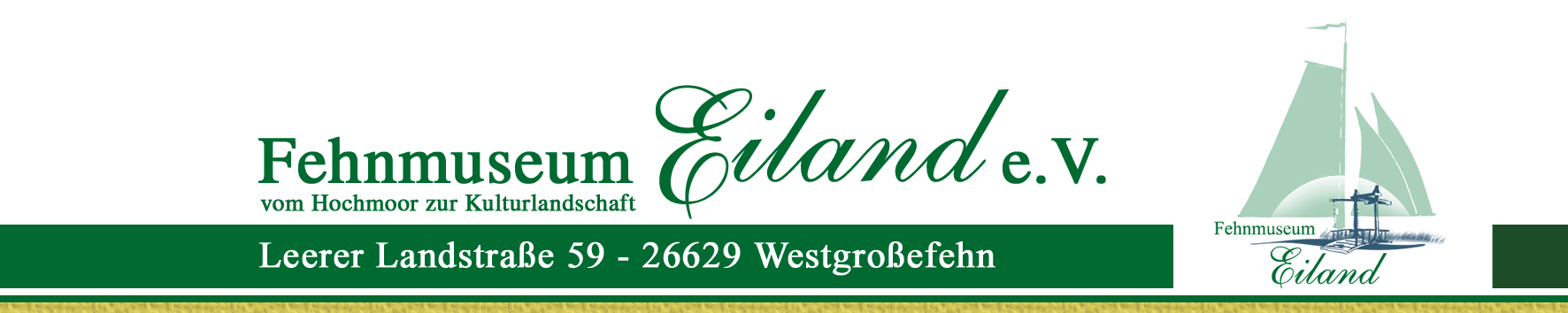                      bitte senden an die Postadresse Kerstin Buss, Fehnmuseum Eiland e.V., Raiffeisenweg  3, 26629 GroßefehnBeitrittserklärungHiermit erkläre ich meinen Beitritt zum Verein „Fehnmuseum Eiland“ e.V.Name: ………………………………….………………………………………………………………………………………………Vorname: …………………………………………………………………………………………………………………………….Straße:  …………………………………………………………………………………………………………………………………………………….PLZ / Wohnort: …………………………………………………………………………………………………………………………………………Tel. Nr.: ……………………………………………………………………………….E-Mail-Adresse: ………………………………………………………………….Beitrittsdatum: …………………………………………………………………..Einzelmitgliedschaft:  10 EUR/Jahr                   Paar 15 EUR/Jahr                   selbst bestimmt    €        Fördermitgliedschaft selbst bestimmter Betrag:  €      ………………………………………………………………………………………………………………………………………………………………….          Ort                               Datum                                                                 UnterschriftMit der Mitgliedschaft wird die Satzung des Vereins anerkannt und kann beim Verein angefordert werden.Hiermit ermächtige/n  ich/ wir den Mitgliedsbeitrag für den Verein Fehnmuseum Eiland e.V. von meinem/unserem Konto mittels Lastschrift zu Beginn des Kalenderjahres einzuziehen. Zugleich weise ich das Kreditinstitut an, die auf das genannte Konto gezogene Lastschrift einzulösen.Hinweis: Ich kann/Wir können innerhalb von 8 Wochen, beginnend mit dem Belastungsdatum, die Erstattung der belasteten Summe verlangen. Es gelten dabei die mit meinem/unserem Kreditinstitut vereinbarten Bedingungen.Die Gläubiger-ID des Vereins Fehnmuseum Eiland: DE 92 ZZZ 00000 148 178Name des Geldinstituts: …………………………………………………………………………IBAN……………………………………………………………………………………………………..BIC …………………………………………………………………………………………………………Vorname und Name des Kontoinhabers:………………………………………………………………………………………………Ort und Datum:……………………………………………………………………………………………………………………………………….Unterschrift: …………………………………………………………………………………………………………………………………………….Die Daten werden gemäß den Bestimmungen des Bundesdatenschutzgesetze  erhoben, gespeichert und genutzt.Steuernummer 54/210/06251 IBAN DE 86285637490102249000